W zeszycie przedmiotowym wyjaśnij:Cechy poprawnego algorytmu;Algorytm iteracyjny;Do czego służy kompilator?Co to jest debugger?Wyjaśnij znaczenie instrukcji w poszczególnych liniach programu:

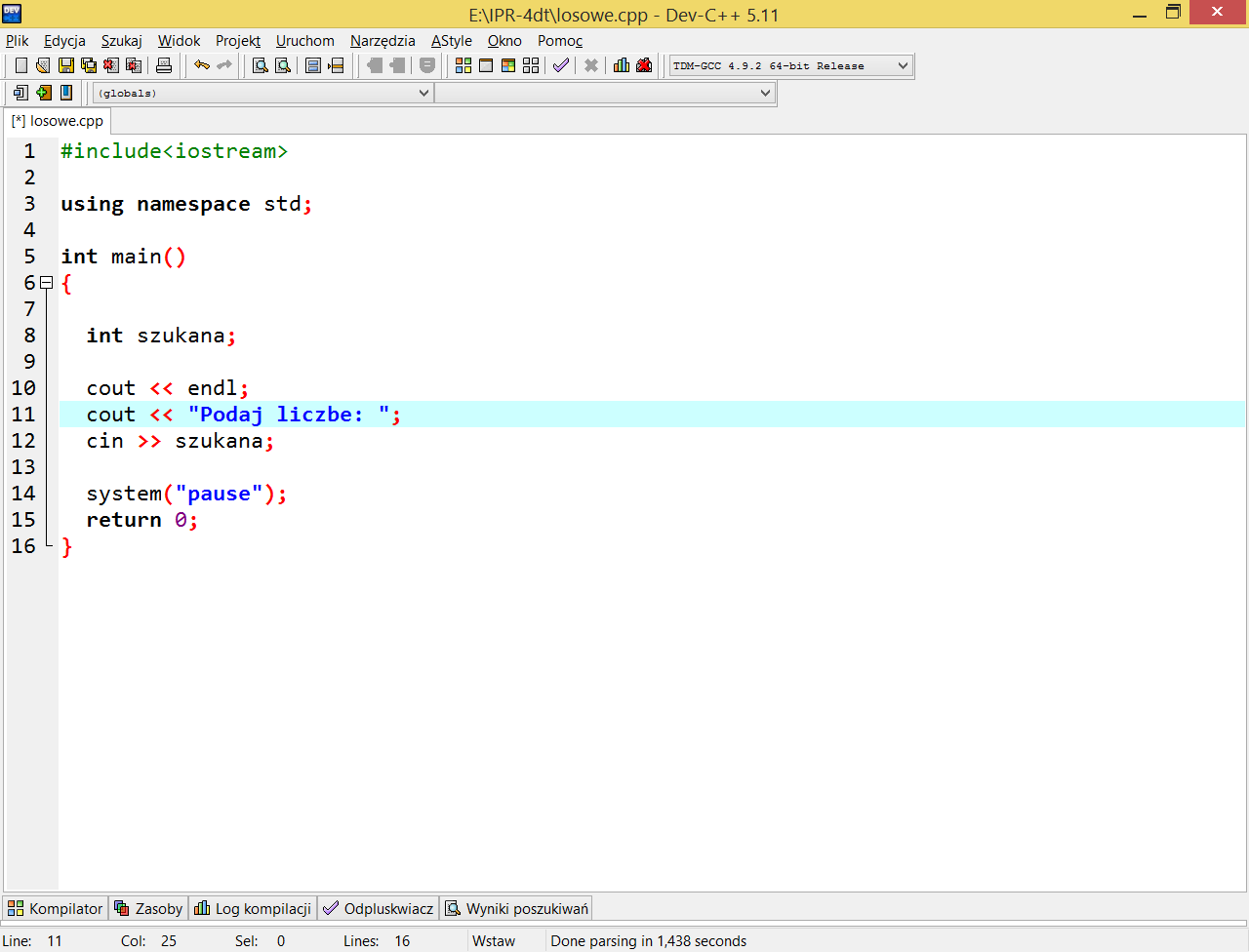 Na podstawie grafiki narysuj schemat blokowy algorytmu obliczania sumy 2 liczb zmiennopozycyjnych:
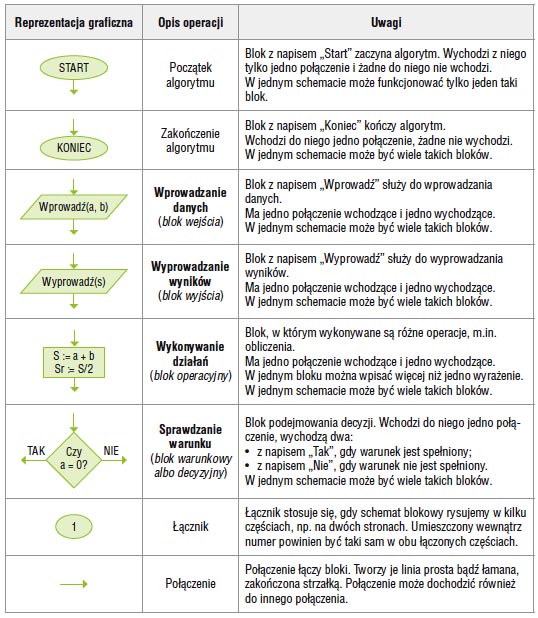 Wyjaśnij pojęcie zmiennej i jak deklarujemy zmienną w C++;Wymień podstawowe typy danych. Jaki typ zastosujesz do liczby 3.14?Nazewnictwo zmiennych – zasady.Co to są słowa kluczowe języka C++. Wymień i objaśnij przynajmniej 10 z nich.Za tydzień będzie sprawdzian z C++